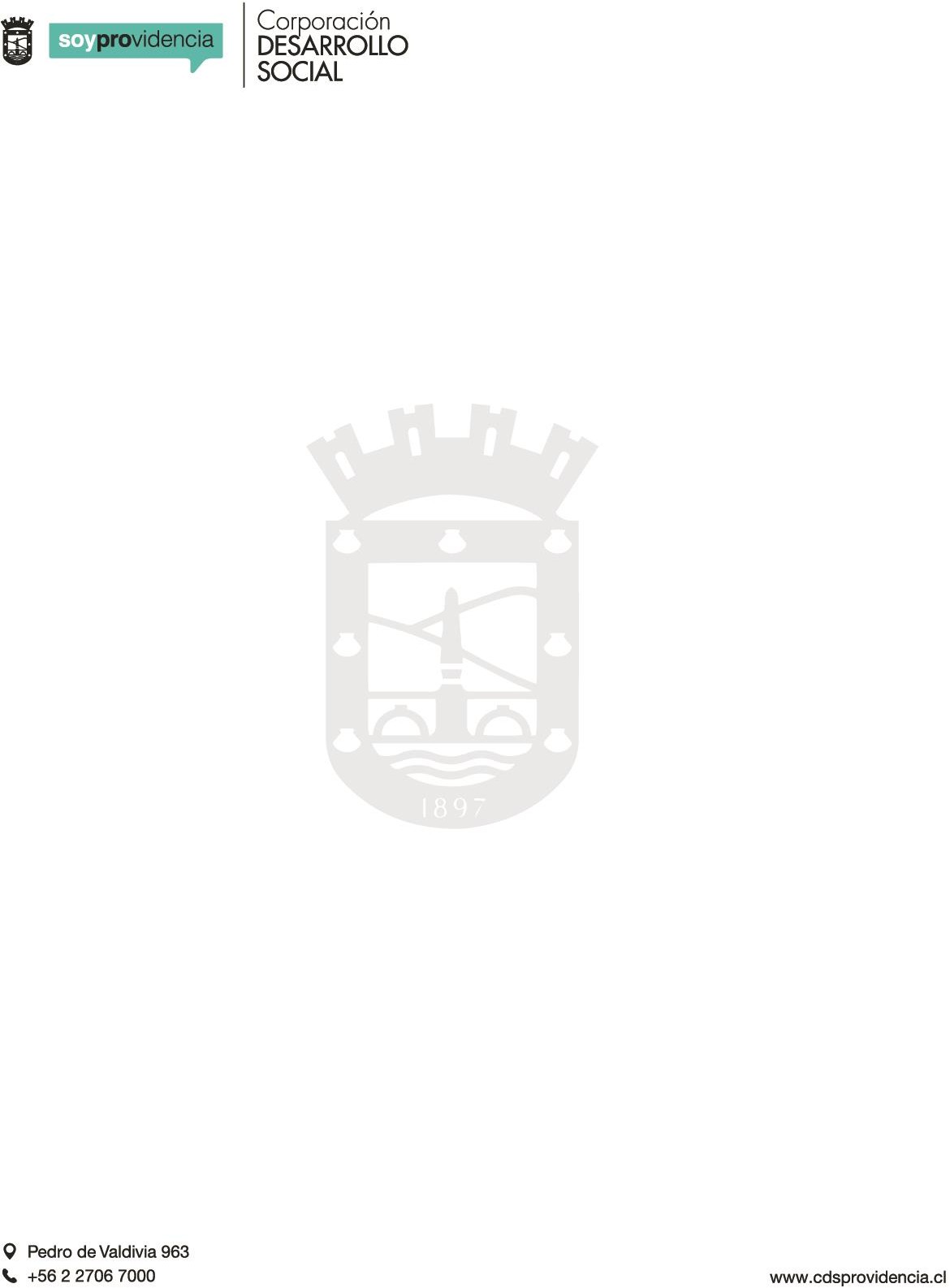 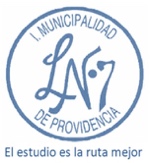 Planificación Liceo Siete PRIORIZACIÓN CURRICULAR OBJETIVOS IMPRESCINDIBLES 2022Valor del mes: 	        Frase motivacional: Trabajos Interdisciplinarios:☒ No.	☐ Si.   Departamento: 	Asignatura: Planes y/o Coordinaciones☐ Medio Ambiente.				☐ Plan de Apoyo a la Inclusión.	☐ Plan Integral de Seguridad Escolar.		☐ Plan de Afectividad, Sexualidad y Género.☐ Plan de gestión de la Convivencia Escolar.	☐ Plan de Formación CiudadanaNIVEL:8° BÁSICOObjetivo Imprescindible Abordado. Nivel I y II   2022Actividades a Desarrollar(Acceso por Materiales)Profundización en texto escolarMINEDUC y otros recursosASIGNATURAMATEMÁTICACICLO 02Semanas:A, B, C y DLunes 28/03 al viernes 22/04OA 01: (Nivel I, Priorización 8° básico)Mostrar que comprenden la multiplicación y la división de números enteros:• Resolviendo problemas rutinarios y no rutinarios.OA 2: (Nivel II, Priorización 8° básico)Utilizar las operaciones de multiplicación y división con los números racionalesen el contexto de la resolución de problemas:• Representándolos en la recta numérica.• Involucrando diferentes conjuntos numéricos (fracciones, decimales y números enteros).Actividades:Semana AComprenden y representan la división de números enteros.Resuelven problemas con números enteros.Semana B y CConocen el conjunto de los números racionales y sus aplicaciones en la vida diaria.Desarrollan la adición y sustracción de números racionales.Semana DTrabajan con la multiplicación y divisiónde números racionales.“Las actividades a desarrollar se basan principalmente en el texto del estudiante y en el Cuaderno de actividades del estudiante. MINEDUC.”PROFUNDIZACIÓN DELCONTENIDO:Texto del Estudiante 8°Matemática página 16 a la 32. Cuaderno de Actividades 8° Matemática página 10 a la 23.Videos de profundización:https://www.youtube.com/watch?v=zvhK0TgdGe8Problemas de multiplicación de números enteroshttps://www.youtube.com/watch?v=6kYRpk6c_FIProblemas que se resuelven con la división de números enteros.https://www.youtube.com/watch?v=ql3lLSwsr98Números Racionales, Introducciónhttps://www.youtube.com/watch?v=B_9DkUFgLE0Números Racionales, Clasificación, transformaciones, ordenamiento, suma y resta de fracciones.https://www.youtube.com/watch?v=U61PXulJFPsMultiplicación y división de números racionales.Semana deEntrega deactividadesSemana B1° nota: Prueba de Matemática (80%)Revisión de actividades (20%)Actividades:Semana AComprenden y representan la división de números enteros.Resuelven problemas con números enteros.Semana B y CConocen el conjunto de los números racionales y sus aplicaciones en la vida diaria.Desarrollan la adición y sustracción de números racionales.Semana DTrabajan con la multiplicación y divisiónde números racionales.“Las actividades a desarrollar se basan principalmente en el texto del estudiante y en el Cuaderno de actividades del estudiante. MINEDUC.”PROFUNDIZACIÓN DELCONTENIDO:Texto del Estudiante 8°Matemática página 16 a la 32. Cuaderno de Actividades 8° Matemática página 10 a la 23.Videos de profundización:https://www.youtube.com/watch?v=zvhK0TgdGe8Problemas de multiplicación de números enteroshttps://www.youtube.com/watch?v=6kYRpk6c_FIProblemas que se resuelven con la división de números enteros.https://www.youtube.com/watch?v=ql3lLSwsr98Números Racionales, Introducciónhttps://www.youtube.com/watch?v=B_9DkUFgLE0Números Racionales, Clasificación, transformaciones, ordenamiento, suma y resta de fracciones.https://www.youtube.com/watch?v=U61PXulJFPsMultiplicación y división de números racionales.